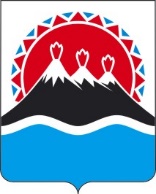 МИНИСТЕРСТВО ИМУЩЕСТВЕННЫХ И ЗЕМЕЛЬНЫХ ОТНОШЕНИЙ КАМЧАТСКОГО КРАЯПРИКАЗг. Петропавловск-КамчатскийВ соответствии с частью 7 статьи 20, пунктом 2 части 2, частью 21 
статьи 21 Федерального закона от 03.07.2016 № 237-ФЗ «О государственной кадастровой оценке», на основании сведений краевого государственного бюджетного учреждения «Камчатская государственная кадастровая оценка» 
от 27.01.2023 № 103.103/48, приказа Министерства имущественных и земельных отношений Камчатского края от 16.01.2023 № 60/2 «О пересчете кадастровой стоимости объектов недвижимости», приказов краевого государственного бюджетного учреждения «Камчатская государственная кадастровая оценка» 
от 17.01.2023 № 03-гко, № 04-гко, № 05-гко, № 06-гко, от 23.01.2023 № 07-гко «Об исправлении ошибок, допущенных при определении кадастровой стоимости»ПРИКАЗЫВАЮ:1. Внести в приложение к приказу Министерства имущественных и земельных отношений Камчатского края от 12.11.2020 № 179 «Об утверждении результатов определения кадастровой стоимости объектов капитального строительства, земельных участков категорий земель населенных пунктов, земель промышленности, энергетики, транспорта, связи, радиовещания, телевидения, информатики, земель для обеспечения космической деятельности, земель обороны, безопасности и земель иного специального назначения, расположенных на территории Камчатского края» изменения согласно приложению к настоящему приказу.2. Сведения о кадастровой стоимости объектов недвижимости, указанные в настоящем приказе, применяются с 1 января 2024 года, за исключением сведений, указанных в пунктах 1 и 2, 5 и 6 приложения к настоящему приказу, которые применяются с 1 января 2021 года.3. Настоящий приказ вступает в силу по истечении 10 дней после дня его официального опубликования и распространяется на правоотношения, возникающие с 1 января 2024 года, за исключением пунктов 1 и 2, 5 и 6 приложения к настоящему приказу, которые распространяются на правоотношения, возникшие с 1 января 2021 года.Приложение к приказу Министерства имущественных и земельных отношений Камчатского краяот [Дата регистрации] № [Номер документа]Измененияв приложение к приказу Министерства имущественных и земельных отношений Камчатского края от 12.11.2020 № 179 «Об утверждении результатов определения кадастровой стоимости объектов капитального строительства, земельных участков категорий земель населенных пунктов, земель промышленности, энергетики, транспорта, связи, радиовещания, телевидения, информатики, земель для обеспечения космической деятельности, земель обороны, безопасности и земель иного специального назначения, расположенных на территории Камчатского края» (далее – Приложение)В таблице Приложения:1) в графе «Кадастровая стоимость, руб.» строки 156502 цифры «849 308,77» заменить цифрами «389 137,84»;2) в графе «Кадастровая стоимость, руб.» строки 156559 цифры «214 514,62» заменить цифрами «98 286,70»;3) в графе «Кадастровая стоимость, руб.» строки 185716 цифры «19 120 863,04» заменить цифрами «24 716 030,03»;4) в графе «Кадастровая стоимость, руб.» строки 185717 цифры «141 019 016,76» заменить цифрами «232 906 005,69»;5) в графе «Кадастровая стоимость, руб.» строки 185722 цифры «54 979 043,32» заменить цифрами «54 322 138,41»;6) в графе «Кадастровая стоимость, руб.» строки 193174 цифры «97 919 831,39» заменить цифрами «86 626 343,84»;7) в графе «Кадастровая стоимость, руб.» строки 206297 цифры «1 813 213,10» заменить цифрами «2 956 897,88»;8) в графе «Кадастровая стоимость, руб.» строки 206376 цифры «70 453 610,12» заменить цифрами «114 892 248,50»;9) в графе «Кадастровая стоимость, руб.» строки 206639 цифры «2 507 399,41» заменить цифрами «3 288 606,33»;10) в графе «Кадастровая стоимость, руб.» строки 206774 цифры «9 562 202,04» заменить цифрами «12 541 407,69»;11) в графе «Кадастровая стоимость, руб.» строки 206775 цифры «4 825 812,23» заменить цифрами «6 329 345,31»;12) в графе «Кадастровая стоимость, руб.» строки 206802 цифры «15 320 716,07» заменить цифрами «24 984 262,90»;13) в графе «Кадастровая стоимость, руб.» строки 212184 цифры «31 317 976,09» заменить цифрами «38 824 401,15»;14) в графе «Кадастровая стоимость, руб.» строки 212805 цифры «26 489 792,98» заменить цифрами «47 932 229,12»;15) в графе «Кадастровая стоимость, руб.» строки 212811 цифры «23 288 914,91» заменить цифрами «42 140 367,29»;16) в графе «Кадастровая стоимость, руб.» строки 218826 цифры «3 089 333,41» заменить цифрами «3 368 311,58».[Дата регистрации]№[Номер документа]О внесении изменений в приложение к приказу Министерства имущественных и земельных отношений Камчатского края от 12.11.2020 
№ 179 «Об утверждении результатов определения кадастровой стоимости объектов капитального строительства, земельных участков категорий земель населенных пунктов, земель промышленности, энергетики, транспорта, связи, радиовещания, телевидения, информатики, земель для обеспечения космической деятельности, земель обороны, безопасности и земель иного специального назначения, расположенных на территории Камчатского края» Министр[горизонтальный штамп подписи 1]И.В. Мищенко